PEMERINTAH KABUPATEN KAPUAS HULU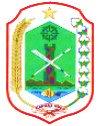 SEKRETARIAT DAERAHUNIT LAYANAN PENGADAAN BARANG/JASAJalan Antasari No.02  Telp. (0567) 21003Fax (0567) 21397 Email:ulp.kapuashulu@gmail.comPUTUSSIBAU 78711Sehubungan   akan dilakukannya klarifikasi dan pembuktian kualifikasi terhadap dokumen Kualifikasi Perusahaan saudara pada paket :“Pengawasan Teknis Jembatan Kabupaten”Maka kami mengundang Perusahaan Saudara untuk hadir pada :Acara	:	Klarifikasi dan Pembuktian KualifikasiHari/ Tanggal	:	Jumat, 18 Mei 2018Waktu	:	Pukul 09.00 – 14.00 WIB ( Waktu Pokja ) Tempat	:	ULP  Kab. Kapuas Hulu Putussibau.Bahan yang yang harus dibawa yaitu :Seluruh BERKAS yang disampaikan atau yang tercantum didalam dokumen kualifikasi perusahaan yang saudara sampaikan pada paket pekerjaan tersebut di atas harus ASLI (Khusus Ijazah dan KTP cukup menunjukkan fotocopy berlegalisir).Fotocopy berkas yang tercantum didalam dokumen kualifikasi perusahaan yang saudara sampaikan pada paket pekerjaan tersebut untuk diserahkan pada Pokja sebanyak 1 (satu) rangkap.Pembuktian  dilakukan  oleh  Direktur  atau  mewakili  yang  tercantum  didalam  Akta Notaris Perusahaan, untuk Pegawai Tetap dengan menunjukan SK atau Surat Tugas bermaterai dari Pimpinan Perusahaan beserta Identitas Diri.Apabila pada pembuktian kualifikasi ditemukan pemalsuan data, maka peserta akan digugurkan, Badan usaha dan/ pengurusnya dimasukan ke dalam DAFTAR HITAM.Bagi Perusahaan yang tidak hadir pada waktu dan tempat yang telah ditentukan di atas, maka akan dinyatakan TIDAK LULUS / GUGUR PEMBUKTIAN KUALIFIKASI.Demikian undangan ini kami sampaikan, atas kehadirannya kami ucapkan terima kasihNomor:170/ULP-POKJA2/KSN/2018KepadaLampiran:-Yth.PT. MADYA JASA KONSULTANPerihal:Undangan       Klarifikasi dan Pembuktian KualifikasiCV. NILAM GRIYA UTAMAUndangan       Klarifikasi dan Pembuktian KualifikasiPT. Tritunggal Rekayasa KhatulistiwaUndangan       Klarifikasi dan Pembuktian Kualifikasidi-TempatPutussibau,  16 Mei 2018Unit Layanan PengadaanKabupaten Kapuas HuluTtdPokja 2